Publicado en Ciudad de México el 14/10/2021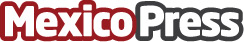 Llega oficialmente el realme 8 ProEl nuevo realme 8 Pro tiene un diseño infinito y muy atractivo que creará tendencia, al generar un deslumbrante efecto de constelación a través del nuevo proceso de cristal antirreflejos propio de realmeDatos de contacto:Mariana Corona Renedo55 6932 9626Nota de prensa publicada en: https://www.mexicopress.com.mx/llega-oficialmente-el-realme-8-pro_1 Categorías: Telecomunicaciones Marketing Consumo Dispositivos móviles Estado de México Ciudad de México Innovación Tecnológica http://www.mexicopress.com.mx